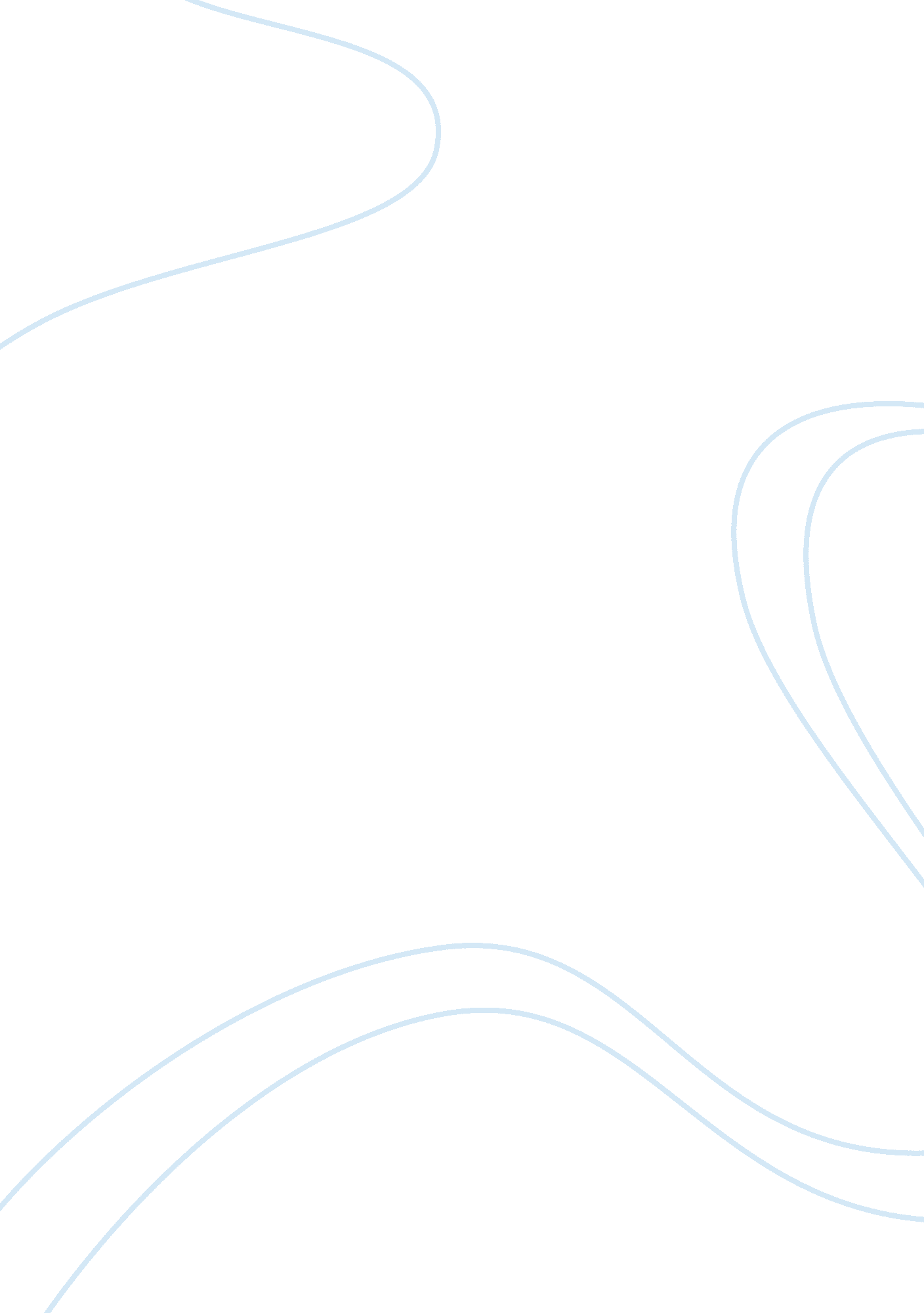 Example of movie review on james stavridis: a navy admiral's thoughts on global s...Experience, Belief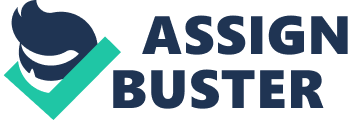 Appearing on TED Talk, Stavridis “ A Navy Admiral's Thoughts on Global Security” offers a substantive review on various issues aligned with global security. A reflection on Stavridis talks indicates that his opinion on how to global security can be maintained aligns with the need to advocate for connectedness and transparency on various matters. Having been a leader with the United Sates Department of Defense, and the NATO, his opinion advocates for the need to streamline these two bodies since they contribute immensely to the security at the global level. Worth noting is the fact that the Admiral’s main point is the fact that security in the contemporary society calls for the need of an environment that is mutually beneficial for all the common populations. 
As such, security systems should not be limited to walls, which depict some selfishness because it creates the notion that one nation possesses something that the other nation lacks. Instead, security systems should aim at developing secure zones, which can be attained be building bridges amongst countries, Non Governmental Organizations, and militaries. In addition, the emerging technological innovations, particularly social media networks should be utilized in linking people from various parts of the globe. This will further cement the relationship between international and private organizations existent across various countries. Certainly, social media will enhance relationships between people from different parts of the globe and this will assure there is global security. 
Based on a personal thought, I was expecting these notions from the Admiral because similar notions he stated have been raised by different military strategists in the world. Certainly, the Admiral’s strategy aims at assuring transition from the current system of security to a peaceful transition. Furthermore, Stavridis’ strategy emphasizes on the contemporary realities that are linked to the global populations. While the Admiral’s notions may deem to be efficient in curbing global security issues, it is crucial to note that its implementation may be challenging since communication remains a common difficulty, particularly amongst the militaries of various nations. 